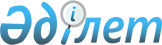 Қазақстан Республикасы Президентінің бұқаралық ақпарат құралдары саласындағы сыйлықтарын беру, гранттарын тапсыру және Алғысын жариялау туралыҚазақстан Республикасы Президентінің 2022 жылғы 27 маусымдағы № 336 өкімі.
      1.Елдің əлеуметтік-экономикалық жəне қоғамдық-саяси дамуын ақпараттық тұрғыдан қамтамасыз ету ісіндегі бұқаралық ақпарат құрал дарының елеулі рөлін ескере отырып, Қазақстан Республикасы Президентінің бұқаралық ақпарат құралдары саласындағы сыйлықтарын беру, гранттарын тапсыру жəне Алғысын жариялау жөніндегі қоғамдық комиссияның ұсынымын қарай келіп:
      Қазақстан Республикасы Президентінің бұқаралық ақпарат құралдары саласындағы сыйлықтары:
      Абибуллаев Дулат Орынбасарұлына – "Qazaq radiosy" радиостанциясының бас редакторына, ұлттық радионы дамытуға үлес қосқаны үшін;
      Көпжасарұлы Ерқанатқа – "31 арна" телерадиокомпаниясының тілшісіне, отандық тележурналистиканы дамытуға үлес қосқаны үшін;
      Мягких Оксана Вячеславовнаға – "Индустриальная Караганда" газетінің бас редакторына, Қазақстанның өңірлік саясатын ақпараттық тұрғыдан тиімді сүйемелдеуге үлес қосқаны үшін;
      Мұхамеджанов Еркін Таңатқанұлына – "Qazaqstan" ұлттық телеарнасының директорына, Қазақстан журналистикасының жəне ұлттық бұқаралық ақпарат құралдарының дамуына үлес қосқаны үшін берілсін;
      Қазақстан Республикасы Президентінің бұқаралық ақпарат құралдары саласындағы гранттары:
      Байтарова Сəния Бақытқызына – "Жетісу" телеарнасының редакторына, өңірлік журналистиканы дамытуға үлес қосқаны үшін;
      Байтибаев Диаскен Үсенғалиұлына – "Almaty" телерадиокомпаниясының арнайы техника операторына, еліміздің телевизиясын дамытуға үлес қосқаны үшін;
      Бірімжанов Əнуарбек Жəлелұлына – "Хабар 24" телеарнасының жүргізушісіне, Мемлекет басшысының қызметін белсенді əрі жан-жақты түсіндіріп, жариялап-көрсеткені үшін;
      Жолмұхаметова Жадыра Ерболқызына – "Baigenews.kz" ақпарат агенттігінің тілшісіне, интернет кеңістігінде ақпарат тарату ісін дамытуға үлес қосқаны үшін тапсырылсын; 
      Қазақстан Республикасы Президентінің бұқаралық ақпарат құралдары саласындағы Алғысы:
      "Adyrna" ұлттық порталының шығармашылық ұжымына – Қазақстанның дамуының өзекті мəселелерін қамтыған ақпараттық-талдамалық қызметі үшін;
      "Ashyq alań" қоғамдық-саяси ток-шоуының шығармашылық ұжымына – қоғамдық-саяси, əлеуметтік-экономикалық жəне мəдени-гуманитарлық салалардың дамуын ақпараттық тұрғыдан қамтамасыз етуге үлес қосқаны үшін;
      Astana" радиосының шығармашылық ұжымына – отандық радионы дамытуға үлес қосқаны үшін;
      "Вечерняя Астана" қоғамдық-саяси газетінің шығармашылық ұжымына – баспа бұқаралық ақпарат құралдарын дамытуға үлес қосқаны үшін жариялансын.
      2. Осы өкім бұқаралық ақпарат құралдарында жариялансын.
					© 2012. Қазақстан Республикасы Әділет министрлігінің «Қазақстан Республикасының Заңнама және құқықтық ақпарат институты» ШЖҚ РМК
				
      Қазақстан РеспубликасыныңПрезиденті

Қ.ТОҚАЕВ
